СОВЕТ МОГОЧИНСКОГО СЕЛЬСКОГО ПОСЕЛЕНИЯМОЛЧАНОВСКИЙ РАЙОН, ТОМСКАЯ ОБЛАСТЬРЕШЕНИЕ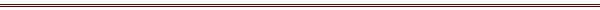 19 октября 2018г.										№ 34с. МогочиноВ соответствии с Градостроительным кодексом РФ, Федеральным законом от 06.10.2003 № 131-ФЗ «Об общих принципах организации местного самоуправления в Российской Федерации», частью 15 статьи 65 Водного кодекса Российской Федерации, Уставом Могочинского сельского поселения Молчановского района Томской области, Решением Совета Могочинского сельского поселения Молчановского района Томской области № 50 от 29.11.2013 г. «Об утверждении Генерального плана Муниципального образования «Могочинское сельское поселение»»Совет Могочинского сельского поселения РЕШИЛ:Принять в первом чтении проект решения Совета Могочинского сельского поселения «О внесении изменений в решение Совета Могочинского сельского поселения от 29.11.2013 № 50 «Об утверждении Генерального плана и правил землепользования и застройки муниципального образования Могочинского сельского поселения Молчановского района Томской области» согласно приложению 1.2. Провести публичные слушания по проекту изменений в генеральный план и правила землепользования и застройки муниципального образования "Могочинское сельское поселение" в с. Могочино в здании Администрации Могочинского сельского поселения «20» ноября 2018 года с 18 часов 00 минут, в форме собрания заинтересованных жителей Могочинского сельского поселения, с участием депутатов Совета Могочинского сельского поселения, Главы Могочинского сельского поселения. 4. Опубликовать настоящее решение в официальном печатном издании «Информационный бюллетень» и разместить на официальном сайте муниципального образования Могочинское сельское поселение по адресу (http://www.mogochino.ru/).5. Контроль над исполнением настоящего решения возложить на контрольно-правовой комитет Совета Могочинского сельского поселения.Настоящее Решение вступает в силу со дня принятия.Председатель Совета Могочинского сельского поселения, Глава Могочинского сельского поселения			      А.В. Детлукова Приложение 1 к Решению Совета Могочинского сельского поселения№ 34 от 19.10.2018 Проект внесения изменений  в правила землепользования и застройки Могочинского сельского поселения Молчановского района Томской областиГрафическое изображениеФрагмента карты градостроительного зонирования правила землепользования и застройки Могочинского  сельского поселения Молчановского района Томской области.(применительно к земельному  участку по адресу Российская Федерация,Томская область, Молчановский район  Могочинское сельское поселениесело Могочино,  улица Больничная 1б);Изменить зону территориальную зону                                         на зону – П-1  ОТ-1 (Открытые природные			                 (Производственные и                                    пространства)				       коммунально-складские объекты)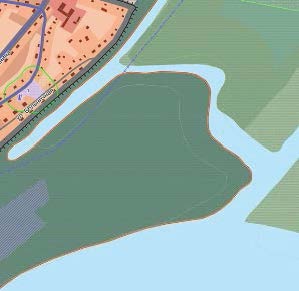 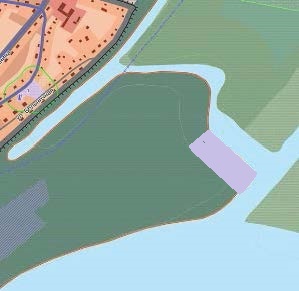 